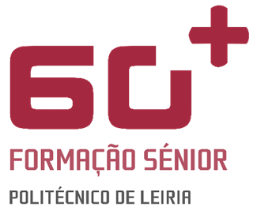 Ano letivo 2023/2024 - 2º SemestreInscrições e pagamento de taxasData-limite de pagamento*: 8 de março de 2024Valores:- Taxa de inscrição - 90€ por semestre- Taxa por UC de licenciatura - 25€ por semestre- Taxa por UC específica do 60+ - 40€ por semestre- Seguro escolar - 5€ por semestreCaso a inscrição seja realizada em regime sujeito a avaliação, aplica-se o pagamento do emolumento previsto no ponto 7 da Tabela de Emolumentos em vigor no IPLeiria.Penalidades para inscrições e pagamentos para além da data-limite: Até 15 dias de calendário após a data-limite de inscrição – 15€ Entre o 16º e o 30º dia de calendário após a data-limite – 40€ Mais de 30 dias de calendário após a data-limite – 100€ *Apesar das taxas serem semestrais, poderão ser pagas em prestações mensais (5 meses)